Publicado en  el 02/12/2015 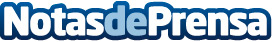 La Escuela Técnica Superior de Arquitectura de Barcelona recibe un premio internacional para regenerar una zona urbana ferroviaria en ShangháiDatos de contacto:Nota de prensa publicada en: https://www.notasdeprensa.es/la-escuela-tecnica-superior-de-arquitectura-de Categorias: Internacional Nacional Cataluña Premios Arquitectura http://www.notasdeprensa.es